« Les Adhérents en action… »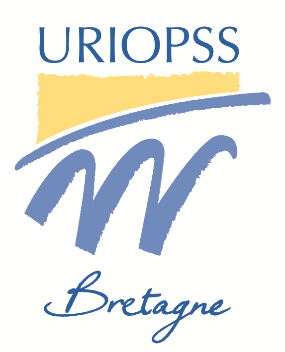 Rentrée Sociale des Associations28 septembre 2023A l’occasion de la Rentrée Sociale des Associations du 28 septembre 2023, l’URIOPSS Bretagne souhaite valoriser les actions et démarches des adhérents. Une présentation d’actions, d’expériences innovantes, inspirantes, dynamisantes, mises en œuvre par les adhérents de l’URIOPSS Bretagne sera proposée. Vous souhaitez partager au sein de notre réseau, un projet mené en faveur des personnes accueillies et accompagnées, des bénévoles, des salariés faites-le nous savoir en complétant cette fiche de présentation 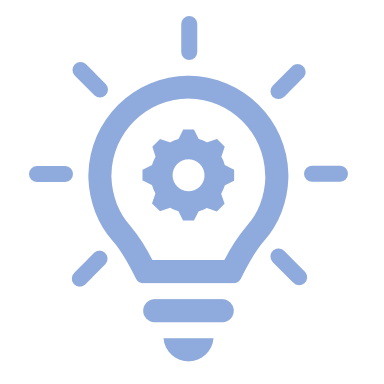 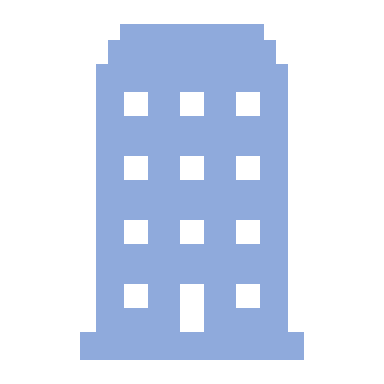 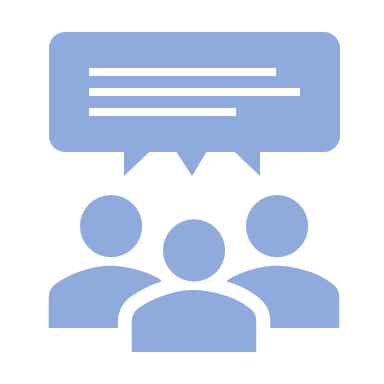 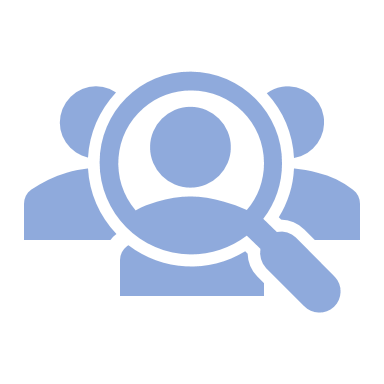 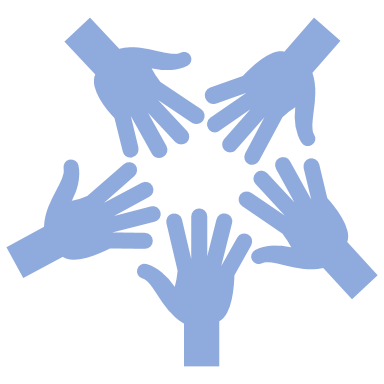 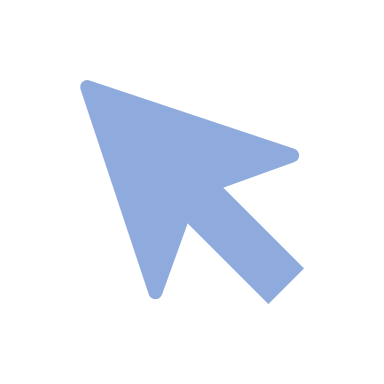 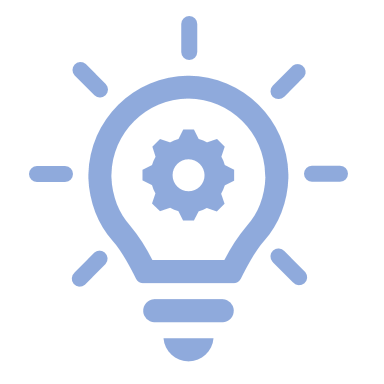 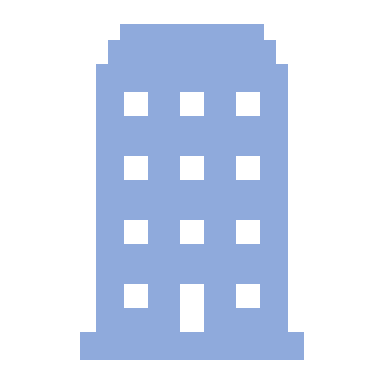 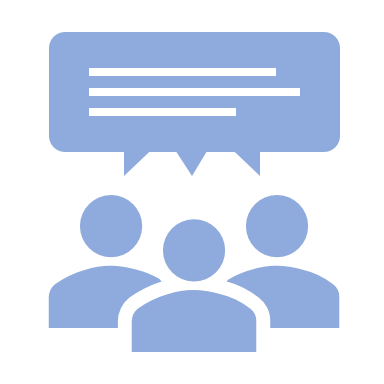 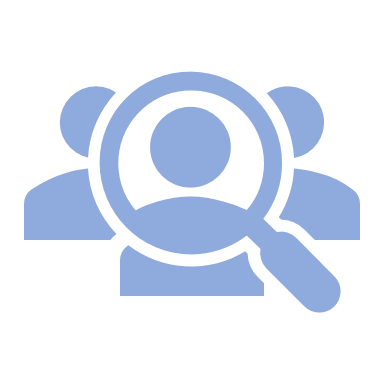 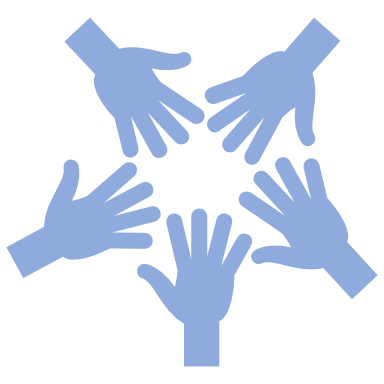 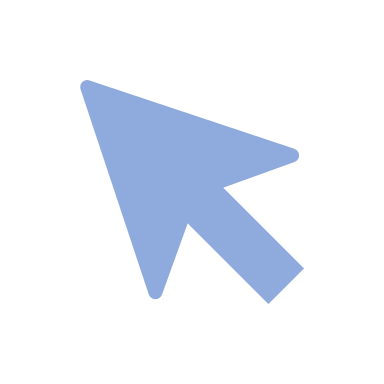 